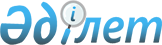 О внесении изменения в постановление акимата Шардаринского района от 5 февраля 2020 года № 29 "Об утверждении государственного образовательного заказа на дошкольное воспитание и обучение, размера родительской платы"
					
			Утративший силу
			
			
		
					Постановление акимата Шардаринского района Туркестанской области от 25 августа 2020 года № 201. Зарегистрировано Департаментом юстиции Туркестанской области 27 августа 2020 года № 5764. Утратило силу постановлением акимата Шардаринского района Туркестанской области от 11 апреля 2022 года № 103
      Сноска. Утратило силу постановлением акимата Шардаринского района Туркестанской области от 11.04.2022 № 103 (вводится в действие по истечении десяти календарных дней после дня его первого официального опубликования).
      В соответствии статьи 37 Закона Республики Казахстан от 23 января 2001 года "О местном государственном управлении и самоуправлении в Республике Казахстан" и статьи 26 Закона Республики Казахстан от 6 апреля 2016 года "О правовых актах", акимат Шардаринского района ПОСТАНОВЛЯЕТ:
      1. Внести в постановление акимата Шардаринского района от 5 февраля 2020 года № 29 "Об утверждении государственного образовательного заказа на дошкольное воспитание и обучение, размера родительской платы" (зарегистрировано в Реестре государственной регистрации нормативных правовых актов за № 5400, опубликовано в Эталонном контрольном банке нормативных правовых актов Республики Казахстан в электронном виде 10 февраля 2020 года) следующее изменение:
      В приложениях 1 и 2 указанного постановления в тексте на русском языке заменить слова "акимата Шардараинского района" словами "акимата Шардаринского района". 
      2. Государственному учреждению "Аппарат акима Шардаринского района" в установленном законодательством Республики Казахстан порядке обеспечить:
      1) государственную регистрацию настоящего постановления в Республиканском Государственном учреждении "Департамент юстиции Туркестанской области министерства юстиции Республики Казахстан";
      2) размещение настоящего постановления на интернет-ресурсе акимата Шардаринского района после его официального опубликования.
      3. Контроль за выполнением настоящего постановления возложить на заместителя акима района Б.Шомпиева.
      4. Настоящее постановление вводится в действие после дня его первого официального опубликования.
					© 2012. РГП на ПХВ «Институт законодательства и правовой информации Республики Казахстан» Министерства юстиции Республики Казахстан
				
      Аким района

К. Жолдыбай
